INFORME DE ASISTENCIA POR CANALES DE ATENCIÓN CAJA DE LA VIVIENDA POPULARSERVICIO AL CIUDADANO ENERO DEL 2022Fecha: 8 de febrero del 2022La Dirección de Gestión Corporativa y CID como responsable del proceso de Servicio al Ciudadano de la Caja de la Vivienda Popular, informa sobre la asistencia por canales de atención a los ciudadanos (as) que solicitaron a la entidad información sobre sus servicios o realizaron algún trámite ante la entidad durante enero del 2022.La información aquí plasmada para el canal presencial fue obtenida del 1 al 31 de enero del 2022, por el Sistema de Información Misional y Administrativo - SIMA, el cual permite registrar y caracterizar a cada uno de los ciudadanos(as) que asisten a la Caja de la Vivienda Popular.En la herramienta se registran los datos personales de los visitantes como el(los) nombre(s) y apellido(s), tipo de identidad, número de identidad, dirección de residencia, teléfono de contacto, género, entre otros datos. Los anteriores datos facilitan a cada una de las dependencias de la entidad individualizar a cada ciudadano y ciudadana, y así se presta el servicio de atención. Así mismo, de esta manera se pueden actualizar los datos o buscar el estado del proceso.En iguales condiciones se realizó el registro para el canal telefónico a través de la herramienta SIMA al momento de recibir las llamadas por la línea del conmutador 0, o las extensiones 160, 161, 163, 164 y 165, las cuales son atendidas o trasladadas dependiendo de la solicitud indicada por el ciudadano(a).Se aclara que en atención a las medidas de aislamiento obligatorio decretadas en virtud del Estado de Emergencia Económica y Social, la CVP con el propósito de evitar el desplazamiento de la ciudadanía hasta el punto de atención presencial, promovió e implementó mecanismos alternativos de atención en virtud de la coyuntura, que facilitan el acceso a la información de una manera más ágil, abordando herramientas tecnológicas como la página web, las redes sociales, correo electrónico y teléfonos celulares directos por dependencias.En el caso que el ciudadano(a) no tenga acceso a internet, se habilitaron las líneas telefónicas con horario de atención (lunes a viernes jornada continua de 7:00 am a 4:30 pm), con los siguientes números telefónicos:Por lo tanto, para la recepción de peticiones, quejas, consultas, reclamos, sugerencias y denuncias, la entidad cuenta con el canal virtual, al cual se puede acceder a través del correo electrónico soluciones@cajaviviendapopular.gov.co o a través de la página web de la entidad https://www.cajaviviendapopular.gov.co y la página de la plataforma Bogotá Te escucha https://www.bogota.gov.co/sdqs.A continuación se procede a presentar el reporte de asistencia por cada uno de los canales:CANAL PRESENCIALEn relación a enero del 2022, se prestó la orientación y el direccionamiento por medio del canal presencial a 1365 ciudadanos(as), con un promedio diario de atención de 68 ciudadanos(as).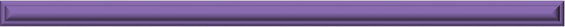 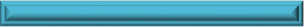 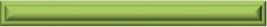 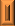 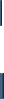 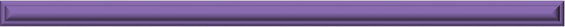 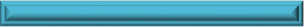 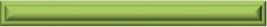 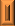 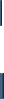 Fuente: SIMALa asistencia durante enero del 2022, en la Caja de la Vivienda Popular se distribuyó así: 48,94% para la Dirección de Reasentamientos Humanos, 26,30% para la Dirección de Urbanización y Titulación, un 23,08% para la Dirección de Mejoramiento de Vivienda; 1,25% para la Subdirección Financiera, un 0,29% para la Dirección de Mejoramiento de Barrios y para finalizar un 0,15% para la Dirección de Gestión Corporativa y CID con un total de 1.365 asistentes.DETALLE DE LA ATENCIÓN POR EL CANAL PRESENCIAL DE LAS DIFERENTES DEPENDENCIASDirección de Reasentamientos HumanosEsta dependencia obtuvo una asistencia de 668 ciudadanos(as), lo que representa el 48,94% del total de asistentes a la entidad durante enero del 2022. De los anteriores asistentes a esta dirección, el 41,62% (278) se acercó para solicitud de cita.Fuente: SIMADirección de Urbanizaciones y TitulaciónCon referencia al programa de Urbanizaciones y Titulación asistieron 359 (26,30%) ciudadanos(as) se acercaron a esta dependencia, durante enero del 2022, de los cuales la gran mayoría, es decir 273 (76,04%), solicitaron información general sobre el proceso.Fuente: SIMADirección de Mejoramiento de ViviendaLa Dirección de Mejoramiento de Vivienda atendió a 315 ciudadanos(as), que representan el 23,08% del total que se acercaron a la CVP durante enero del 2022. En su mayoría solicitaron información sobre el plan terrazas, con el 40,32% (127) de los ciudadanos(as).Fuente: SIMASubdirección FinancieraLa Subdirección Financiera atendió a 17 ciudadanos(as) que equivale al 1,25% de los ciudadanos(as) atendidos(as) durante enero del 2022; de los cuales, 5 (29,41%) se acercaron para solicitud de información general y 5 (29,41%) para impresión de talonario.Fuente: SIMADirección de Mejoramiento de BarriosEl área misional de Mejoramiento de Barrios atendió a 4 ciudadanos(as), que equivale al 0,29% de los ciudadanos(as) atendidos(as) durante enero del 2022; los cuales, todos se aceraron para solicitar información general sobre el proceso.Fuente: SIMADirección de Gestión Corporativa y CIDLa dirección de Gestión Corporativa y CID atendió a 2 ciudadanos(as), que equivalen al 0,15% de los ciudadanos(as) atendidos(as) durante enero del 2022; los cuales, se aceraron para atención del defensor(a) a la ciudadanía.Fuente: SIMAATENCIÓN PRIORITARIADe los 1.365 ciudadanos(as) que se acercaron a la entidad durante enero del 2022, el 3,74% (51) ciudadanos(as) fueron atendidos(as) de manera prioritaria. Se considera como atención prioritaria a las personas adultas mayores, mujeres lactantes y discapacitados certificados y no certificados, entre otros, siendo la Dirección de Reasentamientos la dependencia con mayor demanda, con un 54,90% (28) de ciudadanos(as).Fuente: SIMADe los 51 ciudadanos(as) con atención prioritaria durante enero del 2022, los adultos mayores fueron los que más se acercaron a la entidad, con una participación del 56,86%ciudadanos(as).Fuente: SIMADETALLE	DE	LA	ATENCIÓN	POR	EL	CANAL	TELEFÓNICO	DE	LAS DIFERENTES DEPENDENCIASLa atención por el canal telefónico, mediante el conmutador (157) 3494520/50, extensiones 0, 160, 161, 163, 164 y 165, las cuales son gestionadas por el proceso de Servicio al Ciudadano, durante enero del 2022 se registraron en el sistema de información misional y administrativo – SIMA las llamadas que ingresaron, para brindar información, orientar a los ciudadanos(as) y en la mayoría de los casos transferirlas a las extensiones de cada una de las dependencias de la CVP de acuerdo a la competencia de las mismas.No obstante, la Caja de la Vivienda Popular dispuso de manera alternativa, líneas de atención telefónicas (celulares) por dependencias, para que los ciudadanos(as) que no tuvo acceso a Internet, se pudiera comunicar de lunes a viernes en el horario de 7:00 am a 4:30 pm, a los siguientes números:Reasentamientos Humanos: 317 646 6282Urbanizaciones y Titulación: 317 646 6294Mejoramiento de Vivienda: 317 515 7729Servicio al Ciudadano: 317 646 6280Consolidado de llamadas – Reporte Sima durante enero del 2022Los registros arrojados por el SIMA, permite establecer que, de las 80 llamadas, todas fueron contestadas.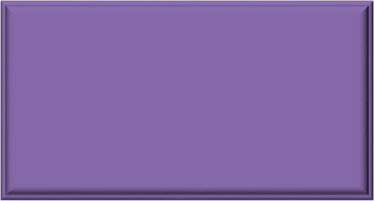 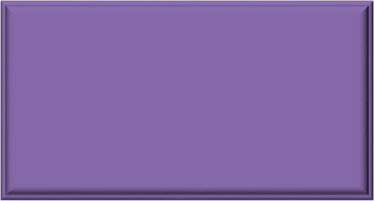 Fuente: SIMADe igual manera se puede observar que la Dirección de Reasentamientos Humanos registra la mayor cantidad de llamadas recibidas con 63 registros telefónicos, lo que representa el 78,75%.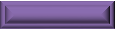 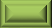 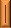 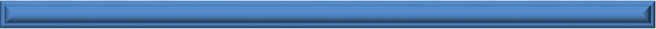 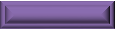 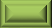 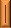 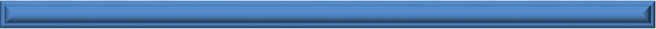 Fuente: SIMALínea celular Servicio al CiudadanoPara efectos del presente informe, se recibieron 45 llamadas a través de la línea 317 646 6280 durante enero del 2022, a cargo del proceso de Servicio al Ciudadano habilitada desde el inicio de la emergencia sanitaria, con el siguiente detalle:Consolidado llamadas Entrantes celular 3176466280 – Servicio al CiudadanoDe acuerdo a las llamadas recibidas durante enero de la actual vigencia, se puede evidenciar que, de las 45 llamadas recibidas, se recibieron en promedio 2,25 llamadas diarias, a continuación, se relaciona la cantidad de llamadas recibidas por dependencia:CANAL ELECTRÓNICOPara enero del 2022, los ciudadanos(as), organismos distritales y otras entidades que no pudieron asistir a la entidad, radicaron documentación mediante el buzón de soluciones@cajaviviendapopular.gov.co, con un total de 1191 mensajes de correo electrónico, de los cuales 279 constituyeron peticiones cuyo detalle se advierte en el informe mensual de gestión y oportunidad de las respuestas a las PQRSD, de enero del 2022. Adicionalmente con la implementación del sistema de correspondencia ORFEO, a partir de noviembre del 2020, se han radicado todas las comunicaciones oficiales que llegan a la Entidad por medio electrónico.CONCLUSIONESSe puede concluir que durante enero del 2022, en la Entidad se acercaron 1.314 ciudadanos(as) y se registraron 80 llamadas por el conmutador o líneas fijas de la Entidad, de los cuales la mayoría lo hicieron con el objetivo de conocer el estado del proceso que adelanta con la Entidad. Igualmente, se registraron 45 llamadas por la línea telefónica celular número 317 646 6280 implementada desde el inicio de la emergencia sanitaria y por último, ingresaron 1191 mensajes a través del correo electrónico soluciones@cajaviviendapopular.gov.co.Así mismo se concluye que se sigue dando a conocer en detalle a la ciudadanía, los diferentes canales de interacción y puntos de atención que tiene la CVP, evitando que los ciudadanos(as) más vulnerables tengan que desplazarse lejos de su vivienda y facilitar el acceso a la información sobre los trámites y servicios que presta la Entidad, permitiendo empoderar a los ciudadanos(as) y de esta manera incrementar el nivel de satisfacción de los usuarios(as).MARÍA MERCEDES MEDINA OROZCODirectora de Gestión Corporativa y CIDElaboró:  Haidy Katherine Guarin Castro – Contrato No. 139 de 2022 Reviso:	Roberto Carlos Narváez Cortés – Contrato No. 166 de 2022DependenciaNúmero telefónicoReasentamientos Humanos317 646 6282Urbanizaciones y Titulación317 646 6294Mejoramiento de Vivienda317 515 7729Servicio al Ciudadano317 646 6280DIRECCIÓN DE REASENTAMIENTOS HUMANOSDIRECCIÓN DE REASENTAMIENTOS HUMANOSDIRECCIÓN DE REASENTAMIENTOS HUMANOSTRÁMITE O SERVICIOCIUDADANOS (AS) ATENDIDOS(AS)PORCENTAJESolicitud de cita27841,62%Estado del proceso26439,52%Relocalización transitoria (pago)10315,42%Radicación de contrato de arriendo71,05%Selección de vivienda60,90%Ingreso al programa40,60%Respuesta de radicado40,60%Entrega vivienda20,30%TOTAL668100,00%DIRECCIÓN DE URBANIZACIONES Y TITULACIÓNDIRECCIÓN DE URBANIZACIONES Y TITULACIÓNDIRECCIÓN DE URBANIZACIONES Y TITULACIÓNTRÁMITE O SERVICIOCIUDADANOS(AS) ATENDIDOS(AS)PORCENTAJESolicitud de información general27376,04%Solicitar la escrituración por primera vez6818,94%Información sobre cancelación de hipoteca ycondiciones resolutorias185,01%TOTAL359100,00%DIRECCIÓN DE MEJORAMIENTO DE VIVIENDADIRECCIÓN DE MEJORAMIENTO DE VIVIENDADIRECCIÓN DE MEJORAMIENTO DE VIVIENDATRÁMITE O SERVICIOCIUDADANOS (AS) ATENDIDOS (AS)PORCENTAJEInformación sobre plan terrazas12740,32%Información sobre acto de reconocimiento depredio10834,29%Información general de mejoramiento de vivienda6219,68%Trámite de licencia de construcción185,71%TOTAL315100,00%SUBDIRECCIÓN FINANCIERASUBDIRECCIÓN FINANCIERASUBDIRECCIÓN FINANCIERATRÁMITE O SERVICIOCIUDADANOS (AS) ATENDIDOS (AS)PORCENTAJESolicitud de información general529,41%Impresión de talonario529,41%Acuerdo de pago423,53%Información estado de cuenta211,76%Expedición de paz y salvos15,88%TOTAL17100,00%DIRECCIÓN DE MEJORAMIENTO DE BARRIOSDIRECCIÓN DE MEJORAMIENTO DE BARRIOSDIRECCIÓN DE MEJORAMIENTO DE BARRIOSTRÁMITE O SERVICIOCIUDADANOS (AS) ATENDIDOS (AS)PORCENTAJEInformación General Sobre el Proceso4100,00%TOTAL4100,00%DIRECCIÓN DE GESTIÓN CORPORATIVA Y CIDDIRECCIÓN DE GESTIÓN CORPORATIVA Y CIDDIRECCIÓN DE GESTIÓN CORPORATIVA Y CIDTRÁMITE O SERVICIOCIUDADANOS (AS) ATENDIDOS (AS)PORCENTAJEAtención del defensor(a) a la ciudadanía2100,00%TOTAL2100,00%ATENCIÓN PRIORITARIAATENCIÓN PRIORITARIAATENCIÓN PRIORITARIADEPENDENCIACIUDADANO(AS) ATENDIDOS(AS)PORCENTAJEDirección de Reasentamientos2854,90%Dirección de Urbanizaciones y Titulación1631,37%Dirección de Mejoramiento de Vivienda611,76%Dirección de Mejoramiento de Barrios11,96%Total51100,00%TIPO DE PRIORIDADTIPO DE PRIORIDADTIPO DE PRIORIDADCIUDADANO (A) PRIORITARIOCIUDADANOS(AS) ATENDIDOS(AS)PORCENTAJEAdulto mayor2956,86%Mujeres con niños en brazos o menores de 7 años1121,57%Discapacitados/as (certificado)59,80%Discapacitados/as (no certificado)47,84%Mujeres embarazadas11,96%Ninguna de las anteriores11,96%TOTAL51100,00%CÉDULATELÉFONONOMBREMISIONALINFORMACIÓN ENTREGADA516630233507885833Ana BarreraDirección De Mejoramiento De ViviendaSe consultó sobre el subsidiomejoramiento de vivienda y se le dio los tel. Y la ex 440415481683043310291Graciela RodríguezDirección De Urbanización Y TitulaciónSe informó los horarios de atención y el correo de la CVP para temas sobre dirección de urbanización y dirección de urbanización y dirección deurbanización y titulación abogados202590106018023671Elvira FajardoDirección De ReasentamientosSe le informa a la beneficiaria que se debe comunicar con elCÉDULATELÉFONONOMBREMISIONALINFORMACIÓN ENTREGADAárea pertinente la próxima semana para estudio de caso, se le brinda el número fijo con laextensión 320 y 340801779413007337125Jhon RamírezDirección DeReasentamientosInformación sobre la reubicación10007246173208446787Jhon CifuentesDirección De ReasentamientosInformación sobre la reubicacióny entrega del apto192804233213555963José GarzónDirección De ReasentamientosInformación sobre pagosarriendo10703257483043344113Erley PulidoDirección De ReasentamientosInformación sobre paz y salvopredio alto riesgo192060273115957201Luis Alberto RamírezDirección De ReasentamientosInformación sobre que le devuelvan el saldo a favor proceso id 2015-q22-01507 ycierre de proceso10245503773196806518AngelicaVargasDirección De ReasentamientosInformación sobre desembolsodel saldo restante791575423142675354Campo AragónDirección DeReasentamientosInformación sobre pago arriendo417363363144750270RosalíaBolañosDirección De ReasentamientosInformación sobre cierre de suproceso10229668843227565703Martha OliverDirección De Urbanización YTitulaciónInformación sobre copia de la resolución10736811103046029427Yesón TapieroDirección DeReasentamientosInformación sobre reubicación2014344283102615961Emelina RiveraDirección De Urbanización YTitulaciónInformación sobre radicación escritura795426203102079520Félix CalderónDirección DeUrbanización Y TitulaciónInformación sobre la hipoteca203429083213831028Rosa SánchezDirección De Mejoramiento DeViviendaInformación sobre devolución documentos516800493142682943Dora MaríaFigueroaDirección De ReasentamientosInformación sobre pagosarriendoCÉDULATELÉFONONOMBREMISIONALINFORMACIÓN ENTREGADA101243520193246397478Yuri MarcelaMerchánDirección De ReasentamientosInformación sobre pagosarriendo/ agenda de cita10007833573134477403Nelson ArcisoCuevas AlarcónDirección De ReasentamientosInformación sobre pagosarriendo/ agenda de cita10311621333183038844Juan CarlosRiveraDirección De ReasentamientosInformación sobre pagosarriendo/ agenda de cita552320623166093209Leidy MuñozDirección De ReasentamientosInformación sobre escriturareasentamientos516200523242302738Flor VargasDirección De Mejoramiento DeBarriosInformación sobre mejoramientos de barrios210308293126355838Blanca UrregoDirección De Mejoramiento DeViviendaSubsidio mejoramiento de vivienda-plan terraza51674324313836774Yamile GilDirección De Urbanización Y TitulaciónInformación sobrelevantamiento condición resolutoria160450573224781949Francisco DuqueDirección De Mejoramiento DeViviendaSubsidio mejoramiento de vivienda932019153144302056Fermín LimaDirección De Mejoramiento DeViviendaSubsidio mejoramiento de vivienda plan terraza529073073133647278SandraHurtadoDirección De ReasentamientosInformación sobre pagosarriendo/ agenda de cita463790793138297284Zenaida PérezDirección De ReasentamientosInformación para la reubicación/agenda de cita283931333132574689Sunilda FloresDirección De Urbanización YTitulaciónInformación sobre condición resolutoria395816743107856985Lina Villa NuevaDirección De Urbanización YTitulaciónInformación sobre condición resolutoria400119753134808862María AmayaDirección DeReasentamientosInformación sobre pago arriendo796955473143374171Manuel AriasDirección DeReasentamientosInformación reasentamientosCÉDULATELÉFONONOMBREMISIONALINFORMACIÓN ENTREGADA10101759333194895951Oscar RodríguezDirección De Mejoramiento DeViviendaSubsidio mejoramiento de vivienda plan terraza798126093123803307Nelson DiazDirección De ReasentamientosInformación reasentamientossobre avaluó516715403233425706María HildaOrjuela MoraDirección De ReasentamientosSe agenda cita 07/02/2022 12:30pm522133133123699164Claudia CelyDirección De ReasentamientosInformación para la reubicación/agenda de cita519602733143766359Lucena SuarezDirección De Urbanización YTitulaciónInformación sobre condición resolutoria520739223123690426ArameoHernándezDirección De ReasentamientosInformación para la reubicación/agenda de cita797269173228768439AlonsoRamírez SáenzDirección De ReasentamientosSe agenda cita 28/01/2022 2:30pm521339563103432154Bertha PachónDirección De ReasentamientosInformación para la reubicación/agenda de cita527358833223778285Alvia PatriciaRodríguezDirección De ReasentamientosInformación para la reubicación/agenda de cita3621363133965216RafaelCarrasquillaDirección De ReasentamientosInformación para la reubicación/agenda de cita521299603193324854Jhon MolinaDirección De Urbanización Y TitulaciónInformación dirección de urbanización y dirección deurbanización y titulación528244873118511149RafaelCarrasquillaDirección De ReasentamientosInformación para la reubicación/agenda de cita10074540903219317848Angie Lorena GiraldoDirección De ReasentamientosSe le informa a la beneficiaria que el pago de enero se realizará después del 15 de febrero de acuerdo con información recibida por el áreacorrespondienteSOLICITUDES DE LLAMADAS POR DEPENDENCIAS ENERO DE 2022SOLICITUDES DE LLAMADAS POR DEPENDENCIAS ENERO DE 2022SOLICITUDES DE LLAMADAS POR DEPENDENCIAS ENERO DE 2022DEPENDENCIACANTIDADPROCENTAJEDirección De Reasentamientos2964.44%Dirección De Urbanización Y Titulación920.00%Dirección De Mejoramiento De Vivienda613.33%Dirección De Mejoramiento De Barrios12.22%Total45100%